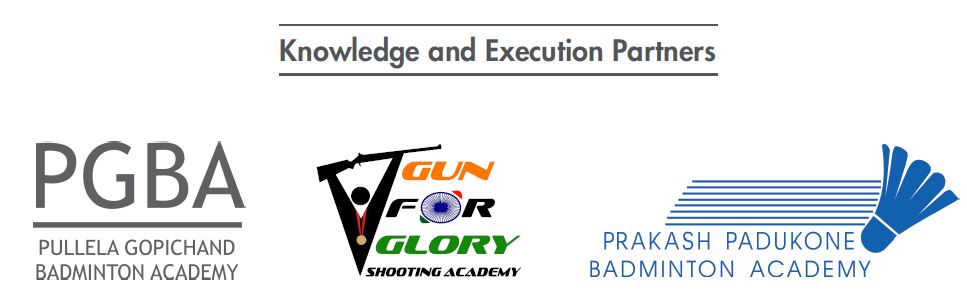 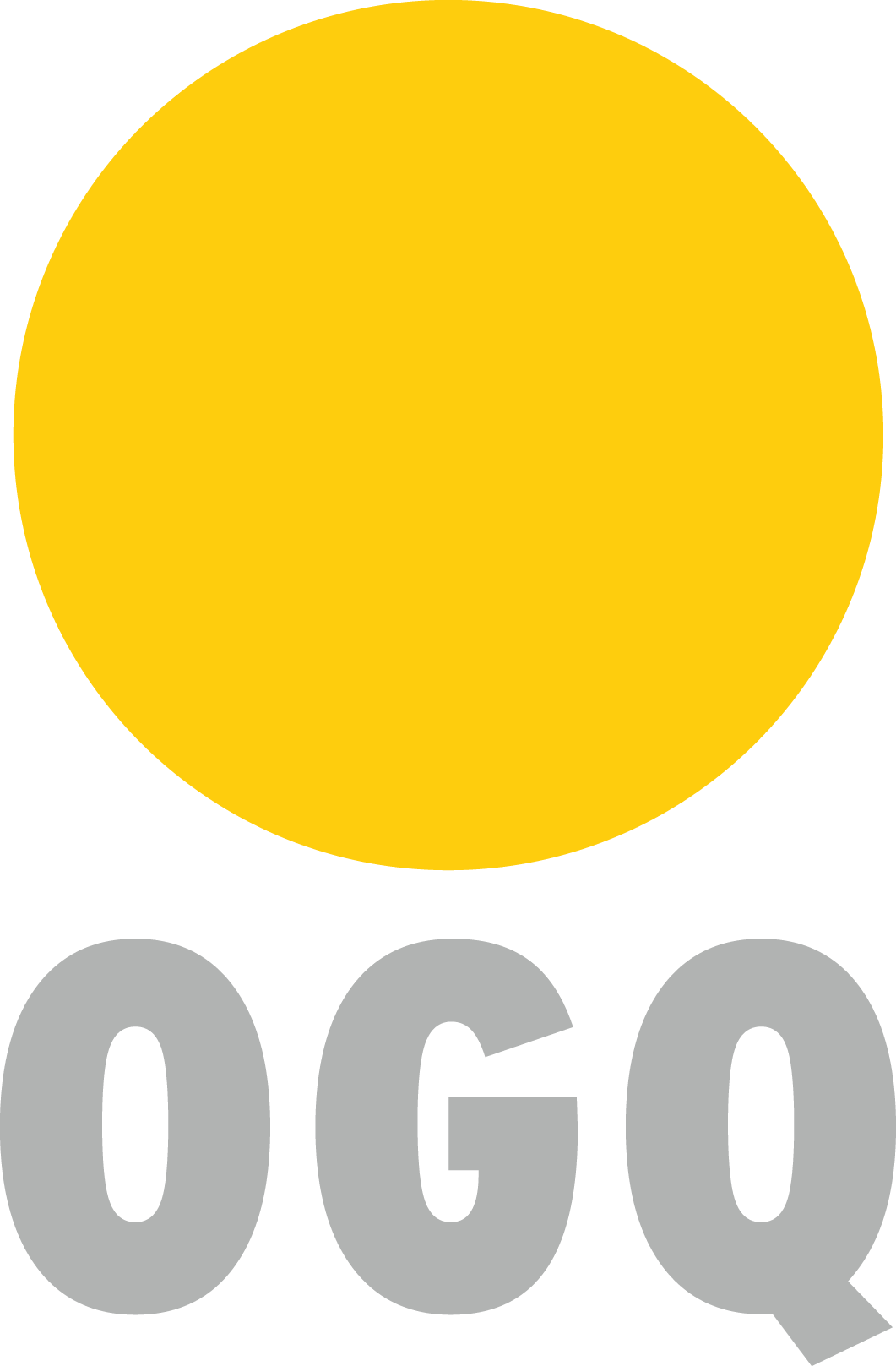 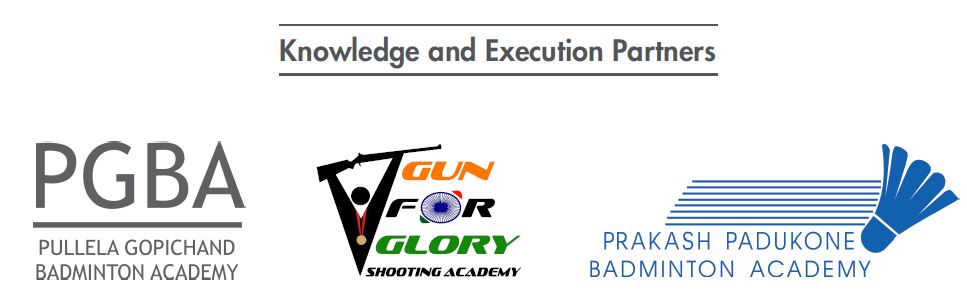 PERSONAL DETAILSEDUCATION QUALIFICATIONS:Have you applied to the OGQ Coaches Excellence Program before?  Yes			   NoYOUR EXPERIENCE AS AN ATHLETEYour career as an athlete spanned how many years?<1 year1-5 years6-10 years11-15 years>15 yearsWhat were your key achievements as an athlete? What is the highest level that you have played (International/National/State/District)?Who are the coaches you trained under and for how long?YOUR EXPERIENCE AS A COACHHow many years of coaching experience do you have? <1 year1-5 years6-10 years11-15 years>15 years						Do you have formal training or a certificate in coaching?   Yes	   NoIf yes, please share details of the courses/ certifications completed in Coaching.How many athletes are you coaching currently and what is their level?List key achievements and rankings ((International / National) of some of your top athletes.YOUR WORKPLACEWhat is your current employment status? (tick one)Full Time with Govt JobFull Time with Private Job Part Time Job and Part Time CoachingFull Time Coaching Driving IncomeAny Other (Please mention)Which academy/ organization are you currently associated with? Is this organization part of a school/ college/ academy? Which academy/organization/ institute/ school have you previously been associated with as a coach? (Mention all):How many hours in a day do you coach? How many of the following facilities are available at your current coaching infrastructure? What is the number of physios, medical, fitness, support staff do you currently have and are working with regularly?Your Interest in the OGQ Coaches Excellence ProgramWhy do you want to join CEP? Name up to 5 key areas you would like to learn about during CEP.Do you have any questions for us?USE THIS SPACE TO WRITE ADDITIONAL COMMENTS:Full Name:Gender:Current Location:Age:Mobile Number:Email Address:DetailYear Name of DegreeName of the InstituteCity% marksClass XIIGraduation 
(If applicable)Post-graduation 
(If applicable)Sub-JuniorJuniorSeniorTotalNumber of Coaches (Including you)Mention any other team members or support staff in your academy (Physio, Trainer, Nutritionist, Administration, etc.)No. of CourtsGymHostel Facility available for players(Mention capacity)Other facilities available: